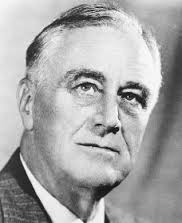 Franklyn D Roosevelt